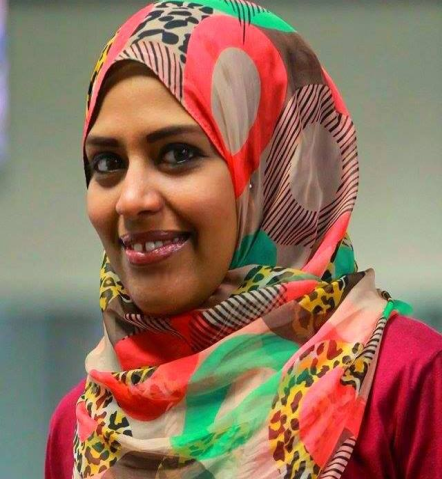 Hoda Zakaria Journalist with over10 years of experience in journalism, media commination and public relationsPhone: (02)01007025310 | Email: Hoda.Zakaria90@gmail.comAddress: 7st. Abdelsalam Badreldin- Zahraa- Masrelqadima -Cairo- Egypt Native speaker of Arabic, high proficiency in English, Daily user of Microsoft office, social networking, and internet databases, Adept at creating and maintaining relationships with colleagues and sources.Egyptian NationalBorn February1,1990Married   Web Editor Youm7 Newspaper culture department - Cairo –July 2009-March 2012   Edited news, created new idea for features, researched stories, conduct interviews Deputy Head of Investigative department  Youm7 newspaper  Cairo march 2012 till now   Working on investigative stories. Write reports. Make researches Senior of Documentary unit  Youm7 Newspaper  July 2016 till now Produce documentary reports and short movies.Through My work , I got a lot of awards such as :      2016                      Egyptian Journalists Syndicate award   “woman department”                  2017     Egyptian Journalists Syndicate award  “investigative department “                         2017     Award of the Danish-Egyptian Institute for Dialogue.Reported stories as freelancer for major pan-Arab news websites, television channels like BBC ,TFI and Alaraby tv network  and news agencies. .   Web Editor Youm7 Newspaper culture department - Cairo –July 2009-March 2012   Edited news, created new idea for features, researched stories, conduct interviews Deputy Head of Investigative department  Youm7 newspaper  Cairo march 2012 till now   Working on investigative stories. Write reports. Make researches Senior of Documentary unit  Youm7 Newspaper  July 2016 till now Produce documentary reports and short movies.Through My work , I got a lot of awards such as :      2016                      Egyptian Journalists Syndicate award   “woman department”                  2017     Egyptian Journalists Syndicate award  “investigative department “                         2017     Award of the Danish-Egyptian Institute for Dialogue.Reported stories as freelancer for major pan-Arab news websites, television channels like BBC ,TFI and Alaraby tv network  and news agencies. .   Web Editor Youm7 Newspaper culture department - Cairo –July 2009-March 2012   Edited news, created new idea for features, researched stories, conduct interviews Deputy Head of Investigative department  Youm7 newspaper  Cairo march 2012 till now   Working on investigative stories. Write reports. Make researches Senior of Documentary unit  Youm7 Newspaper  July 2016 till now Produce documentary reports and short movies.Through My work , I got a lot of awards such as :      2016                      Egyptian Journalists Syndicate award   “woman department”                  2017     Egyptian Journalists Syndicate award  “investigative department “                         2017     Award of the Danish-Egyptian Institute for Dialogue.Reported stories as freelancer for major pan-Arab news websites, television channels like BBC ,TFI and Alaraby tv network  and news agencies. .Mass communication Bachelors’ Degree Cairo universityEgypt2010  Investigative reporter Almasry Elyoum newspaper Egypt 2007-2008 Official trainerToT training“Arij” networkArab Reporters for Investigative JournalismJordan2015